Информацияпо итогам проведения Недели профилактики ИПППгосударственного учреждения образования«Затурьянский учебно-педагогический комплексдетский сад – средняя школа»С целью активизации деятельности по созданию здоровьесберегающей среды, укрепления физического и психического здоровья учащихся, предупреждения заболеваний, приобщение к физкультуре и спорту с 17 по 22 февраля в учреждении образования прошла Неделя профилактики ИППП.17 февраля с учащихся 5 – 10 классов была проведена профилактическая линейка.В рамках Недели были спланированы и проведены различные мероприятия. В библиотеке была оформлена стендовая информация. 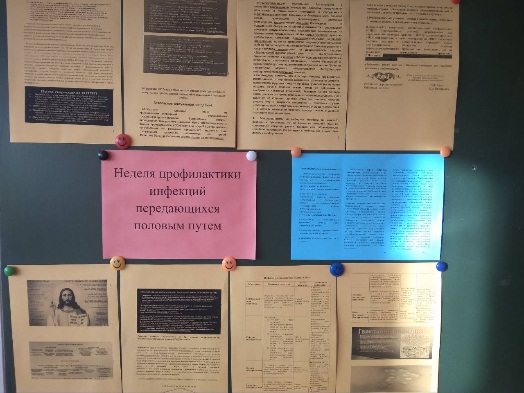 Классными руководителями были проведены следующие мероприятия:- игра-путешествие «Основы здорового образа жизни» - 5 класс;- консультация «Что такое ИППП» - 6 классе;- игра-викторина «В здоровом теле – здоровый дух» - 5 – 7 классы;- круглый стол «Инфекции, которые передаются половым путем» в 9 классе;- информационный марафон «Формула здоровья» - 10 класс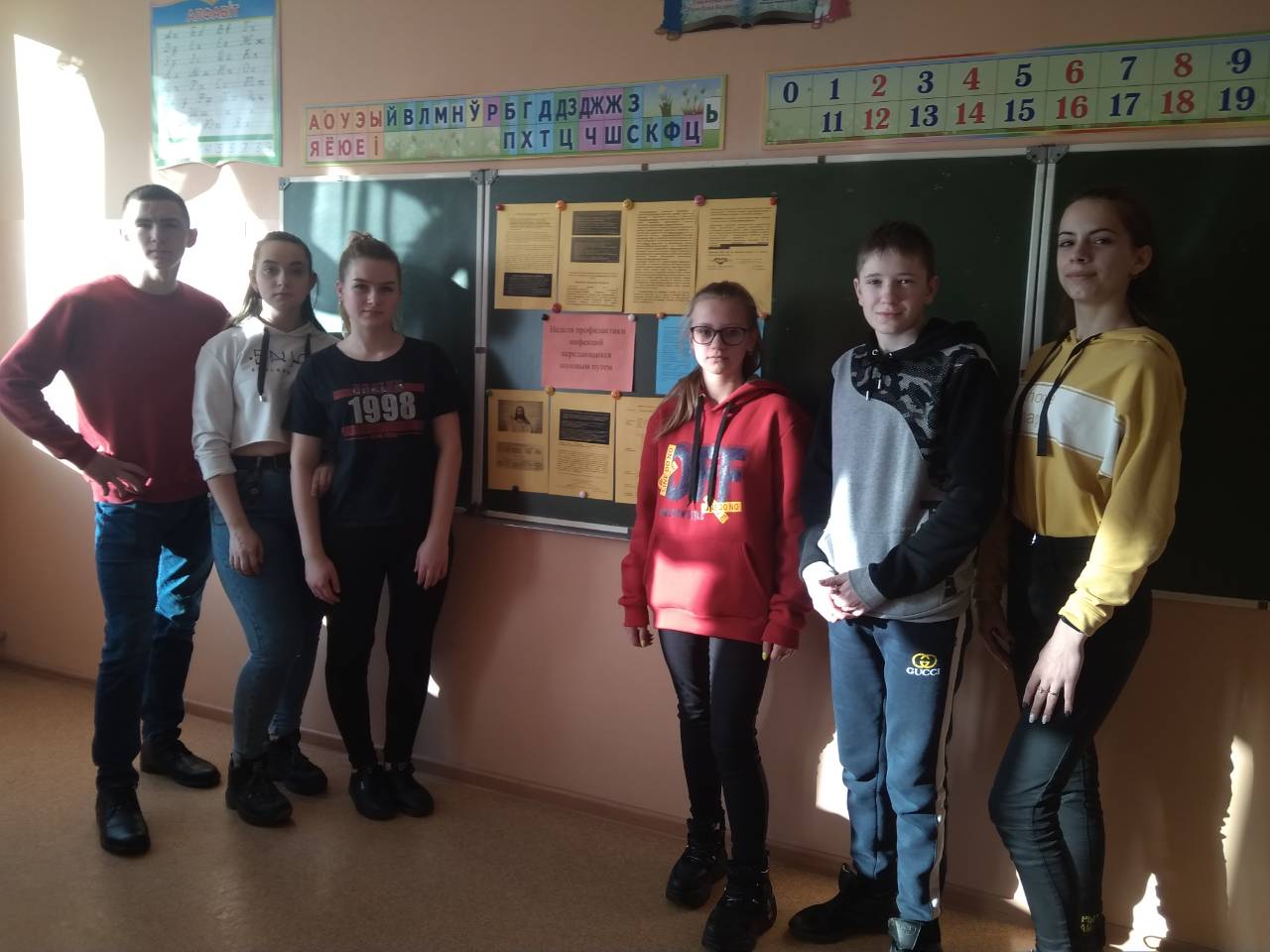 В субботний день 22 февраля в рамках проекта «Школа – территория здоровья» прошел спортивный праздник «Коктейль здоровья».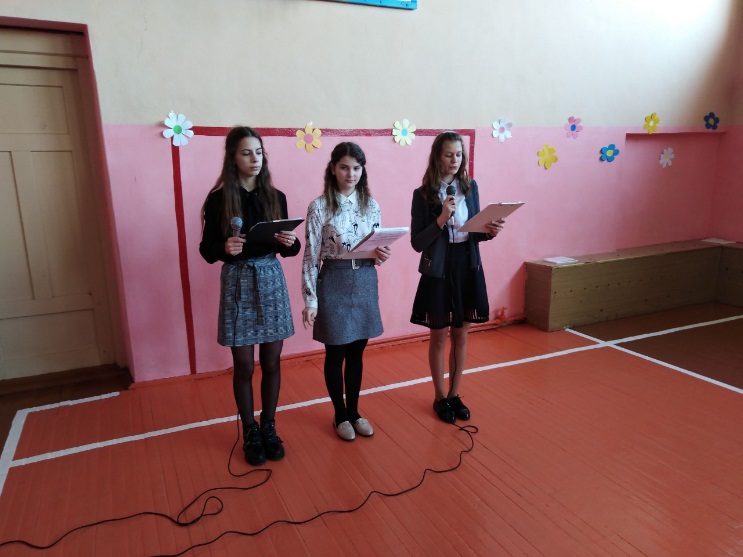 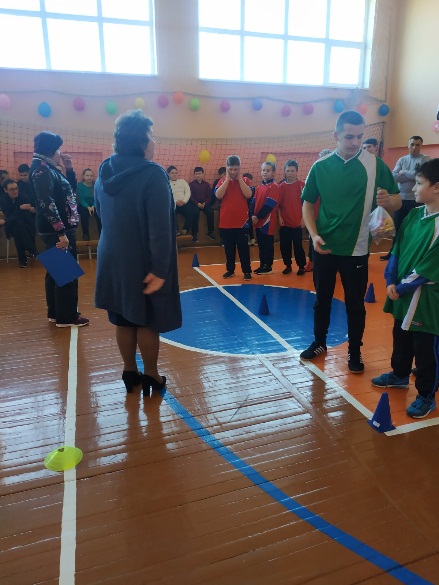 Педагогом-психологом Быль Ж.В. проведено анкетирование с учащимися 8 – 10 классов по вопросу распространения и последствий заражения ИППП И ВИЧ.Членами БРСМ и БРПО были разработаны и распространены буклеты и памятки по профилактике ИППП.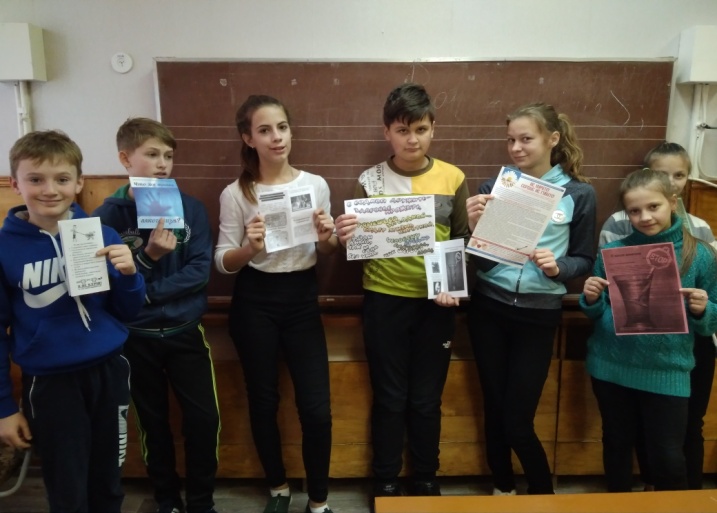 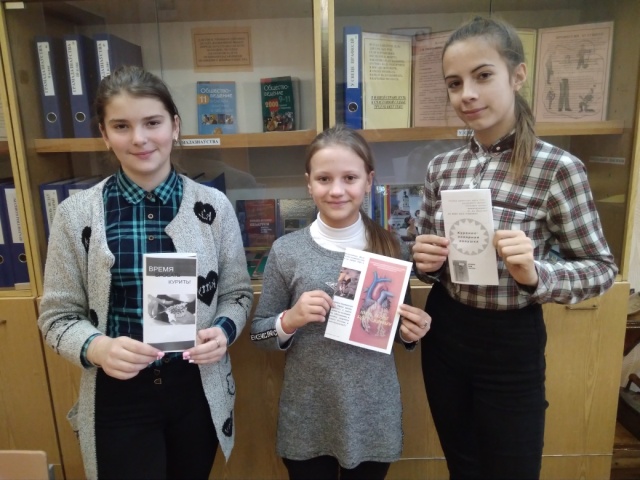 Заместитель директора по воспитательной работе                  Т.В.Клокель